ELC	Facilitator: Jenna Sanders   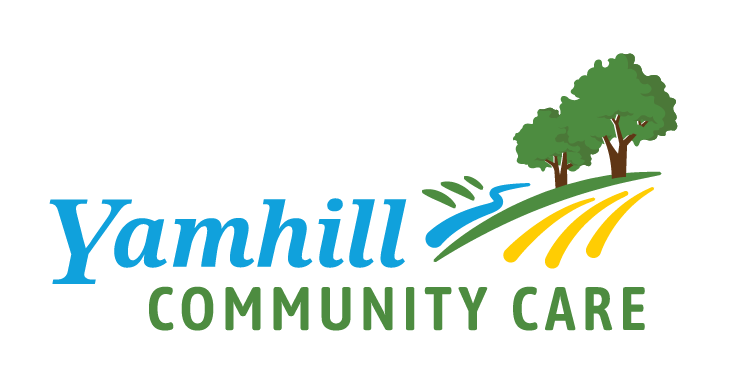 April 8, 2021	Timekeeper: Adam DeLatte4:00 P.M. – 5:30 P.M. 	Scribe: Natalie WalkerEARLY LEARNING COUNCIL: APRIL 8, 2021, 4:00 P.M. – 5:30 P.M.AGENDA Location:Dial-In:https://zoom.us/j/95521367556 Meeting ID: 955 2136 7556Dial by your location        +1 253 215 8782 US (Tacoma)        +1 346 248 7799 US (Houston)Materials to review:March MinutesTheory of ChangeStatement of WorkMeeting Norms:CARECourtesy: respecting time & each otherAgenda: staying on topicRoles: taking responsibilityEvaluation: meeting the goalAction (D) Decision, (I) Informational, (P) Presentation or HandoutAction (D) Decision, (I) Informational, (P) Presentation or HandoutTimeTopic(s)Details Name4:00 P.M. WelcomeAction Items:Jenna Sanders4:05 P.M.  Announcements& Updates (I)Action Items:Jenna Sanders4:10 P.M. Executive Update (I)CIE Overview & InputAction Items:Seamus McCarthy4:40 P.M. Theory of Change (P)Action Items:Denise Swanson/ Carmen Ellis5:05 P.M. EL SOW & 2021-23 budget (P)Action Items:Denise Swanson/ Carmen Ellis5:15 P.M. Public Comment Action Items:Jenna Sanders05:20 P.M. Agenda Topics for next meetingNAME05:25 P.M.  Meeting FeedbackWhat worked well? All